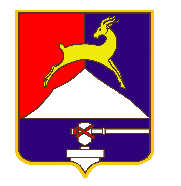 СОБРАНИЕ  ДЕПУТАТОВУСТЬ-КАТАВСКОГО ГОРОДСКОГО ОКРУГАЧЕЛЯБИНСКОЙ ОБЛАСТИВосемнадцатое заседаниеРЕШЕНИЕ  От 22.12.2021  	№ 162						г.Усть-КатавО внесении изменений в решение Собрания депутатов от 24.05.2017 года №68 «Об утверждении Положения об оплате труда работников муниципальных учреждений, подведомственных Управлению образования администрации Усть-Катавского городского округа»В соответствии с Федеральным законом от 06.10.2003 №131-Ф3 «Об общих принципах организации местного самоуправления в Российской Федерации», Уставом Усть-Катавского городского округа, Собрание депутатов РЕШАЕТ:1. В Положение об оплате труда работников муниципальных учреждений, подведомственных Управлению образования администрации Усть-Катавского городского округа (далее –Положение), утвержденное решением Собрания депутатов от 24.05.2017 года №68,  внести следующие изменения:1.1. в Приложении 8 к Положению таблицу «Перечень, размеры и порядок определения выплат стимулирующего характера, устанавливаемых руководителям муниципальных учреждений» дополнить строкой следующего содержания:2. Настоящее решение разместить на официальном сайте администрации Усть-Катавского городского округа www.ukgo.su и обнародовать на информационном стенде в здании администрации  Усть-Катавского городского округа.3. Настоящее решение  вступает в силу с 1 января 2022 года.4. Контроль за исполнением настоящего решения возложить на председателя комиссии по финансово-бюджетной и экономической политике С.Н.Федосову.Председатель Собрания депутатов Усть-Катавского городского округа 					С.Н.ПульдяевГлава Усть-Катавского городского округа	                               С.Д.Семков 4. Выплаты за внедрение бережливых технологий Выплаты за внедрение бережливых технологий Выплаты за внедрение бережливых технологий 4.1за реализацию проектов по внедрению бережливых технологийдо 10